Государственное автономное профессиональное образовательное учреждение Московской области «Егорьевский техникум»Методическая разработкана тему: «Разметка геометрических фигур и их зеркальное отображение»Подготовил: мастер производственного обучения Тарасов Александр ВасильевичЕгорьевск, 2016 годРазработка новых способов и форм обученияДанная методическая разработка может быть использована мастерами производственного обучения по профессии «Столяр строительный» на уроках производственного обучения по темам: «Разметка древесины», «Разметочный инструмент», «Долбление и сверление древесины».Цели: Обучающая - научить обучающихся пользоваться разметочным инструментом, переводить разметочные  линии вкруговую, откладывать заданные размеры на детали, формировать геометрические фигуры по заданным размерам, пользоваться стамеской и киянкой, зеркально отображать фигуры на другую сторону детали, производить разметку через центр.Развивающая – развитие абстрактного мышления, эстетического вкуса у обучающихся.Воспитательная – воспитание бережного отношения к инструменту, экономному использованию материала. Выполняя данные задания, обучающиеся усваивают приёмы разметки по заданным размерам, обучаются долблению и сверлению сквозных гнёзд и фигур, знакомятся с понятиями вертикальность и горизонтальность, контролируют выполненную разметку (если неправильно, то сразу это видно), запоминают понятия: пласть, кромка, торец, ребро. Эти упражнения развивают абстрактное мышление, способствуют укреплению памяти, развивают  усидчивость, укрепляют психику подростка. Это кропотливый труд, где все действия связаны и в дальнейшем  обучающийся видит результат своего труда, делает выводы и совершенствует ранее полученные знания.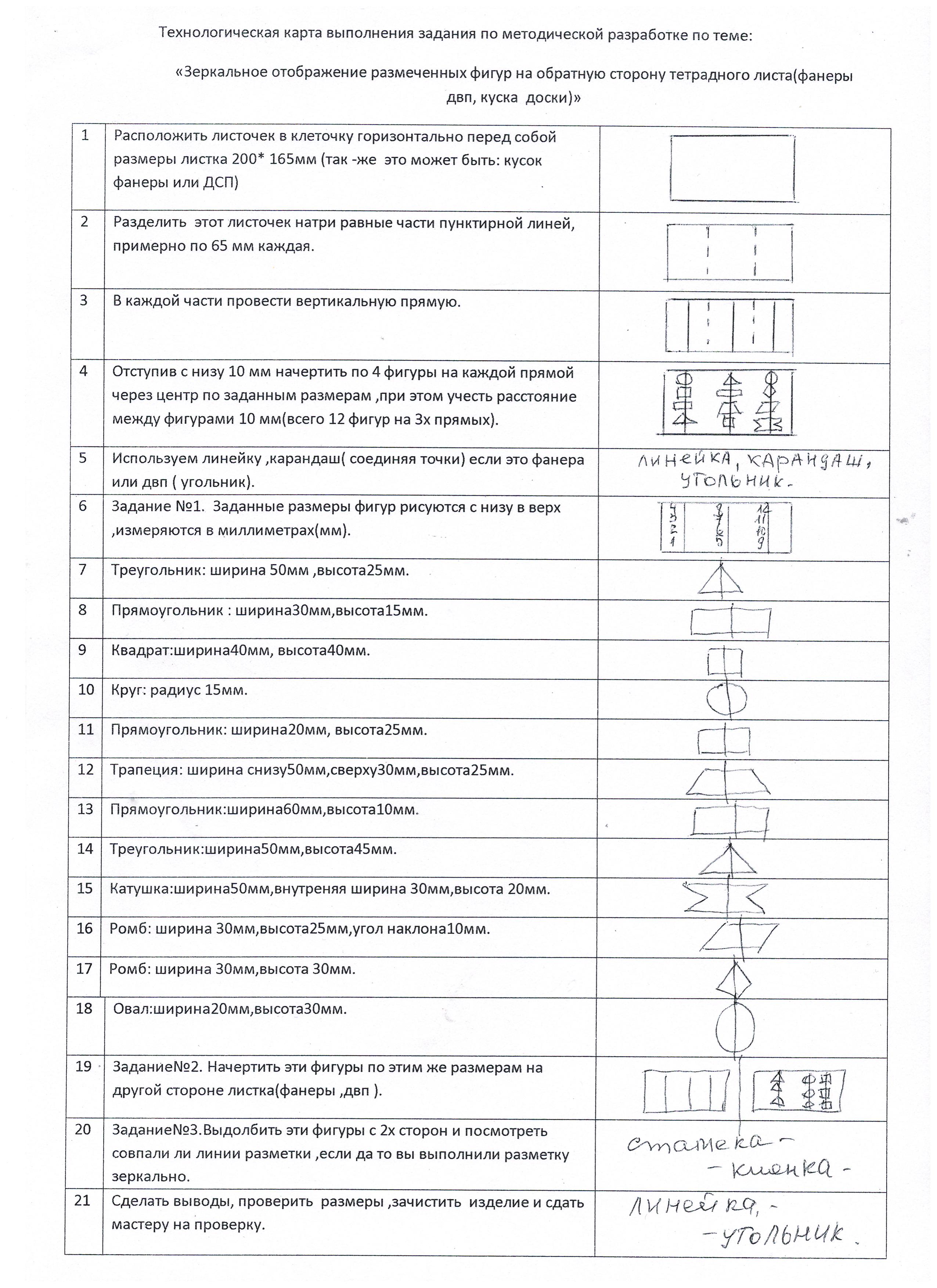 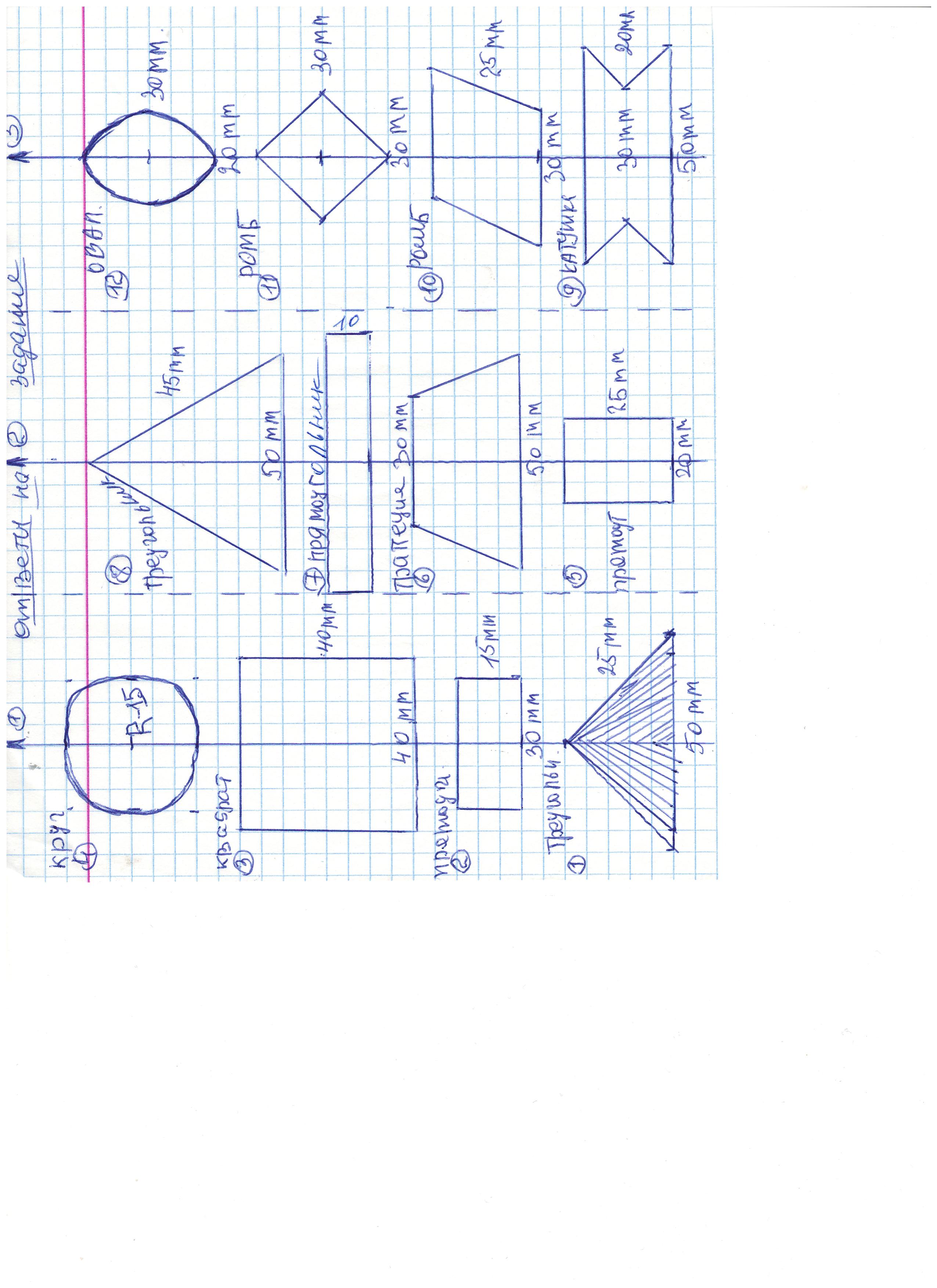 